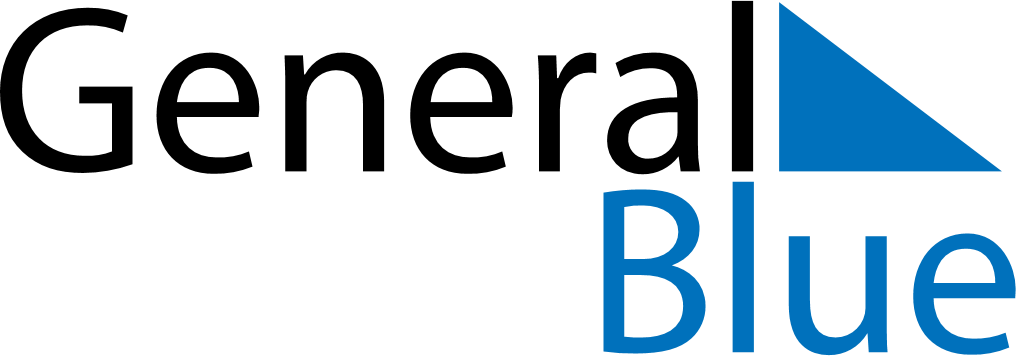 Daily Planner August 2, 2026 - August 8, 2026Daily Planner August 2, 2026 - August 8, 2026Daily Planner August 2, 2026 - August 8, 2026Daily Planner August 2, 2026 - August 8, 2026Daily Planner August 2, 2026 - August 8, 2026Daily Planner August 2, 2026 - August 8, 2026Daily Planner August 2, 2026 - August 8, 2026Daily Planner SundayAug 02MondayAug 03TuesdayAug 04WednesdayAug 05ThursdayAug 06 FridayAug 07 SaturdayAug 08MorningAfternoonEvening